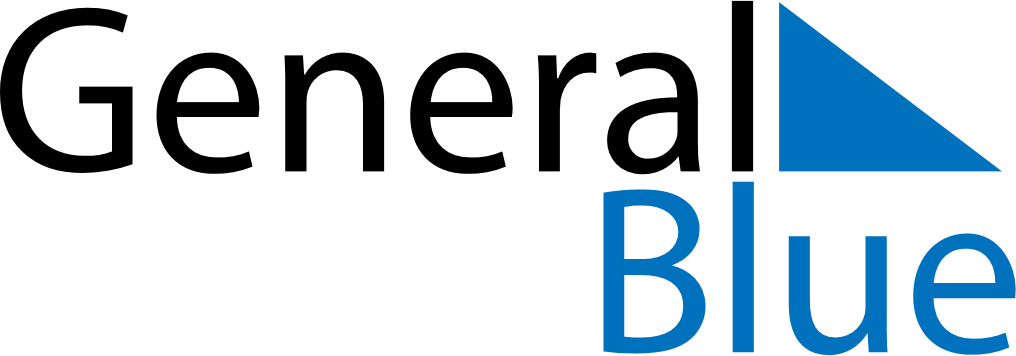 February 2027February 2027February 2027February 2027February 2027February 2027GuamGuamGuamGuamGuamGuamSundayMondayTuesdayWednesdayThursdayFridaySaturday1234567891011121314151617181920Valentine’s Day2122232425262728NOTES